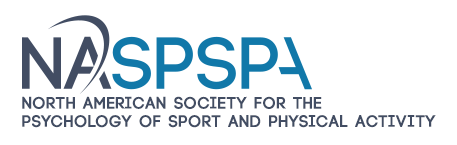 PROMOTE YOUR UNIVERSITY AND RECRUIT THE BEST FACULTY, POST DOCS, AND GRADUATE STUDENTS FOR YOUR PROGRAMS!                    Be a sponsor for the2023 Annual Meeting of the North American Society for the Psychology of Sport and Physical ActivityJune 1 to 3 TorontoVisit NASPSPA at www.naspspa.com Your department has had many individuals active in NASPSPA over the years. We realize this is a difficult couple of years, so we wanted to offer a great opportunity for your university to be a sponsor for the NASPSPA program in June of 2023. Being a sponsor is a great way to effectively promote your own program with NASPSPA members and recruit outstanding faculty and students. We are especially looking for sponsorship of our keynotes and senior lecturer sessions as well as support for students.The North American Society for the Psychology of Sport and Physical Activity is a multidisciplinary association of scholars from the behavioral sciences and related professions. The Society functions to:Develop and advance practice through the scientific study of human behavior when individuals are engaged in sport and physical activity Facilitate the dissemination of information Improve the quality of research, teaching, and practice in the psychology of sport, motor development, and motor learning and control We typically have 500 to 600 participants attending our annual meeting. Individuals include many of the top scientists in the fields represented which includes motor learning/control, motor development, and sport and exercise psychology. NASPSPA also has a strong contingent of students and many are looking for graduate programs or careers.For the last two years we have held our meeting virtually. In 2022 we met face to face in Hawaii and had nearly 500 members attend. We are looking for support for this year’s conference Please let me know if you have any questions.  YOU CAN PAY THROUGH PAY PAL USING YOUR BANK ACCOUNT OR CREDIT CARD. I can send you the link.  Please contact me via email and let me know of your decision. We look forward to working with you to maximize your investment of time and service to our organization.   Penny McCullagh, Ph.D., Executive Director  naspspaed@gmail.com              415-225-7754 Sponsorship options include: 						Option 1		Option 2		Option 3 						$500			$1000			$2000Social Media Promotion			x			x			xStudent Support and recognition		x			x			xAccess to Conference- one Comp Reg				x			xMarketing During Conference	Recognition at conference  			x			x			xTable at conference or materials displayed				x			xMain Stage Presence during one general session			x             	            xSponsored Keynote ( 4 available)								xSponsorship of Senior Lecture Session (3 available)			xPost ConferenceLogo on Website for One Year					x			x